Episode of treatment for alcohol and other drugs—treatment type (main), code NExported from METEOR(AIHW's Metadata Online Registry)© Australian Institute of Health and Welfare 2024This product, excluding the AIHW logo, Commonwealth Coat of Arms and any material owned by a third party or protected by a trademark, has been released under a Creative Commons BY 4.0 (CC BY 4.0) licence. Excluded material owned by third parties may include, for example, design and layout, images obtained under licence from third parties and signatures. We have made all reasonable efforts to identify and label material owned by third parties.You may distribute, remix and build on this website’s material but must attribute the AIHW as the copyright holder, in line with our attribution policy. The full terms and conditions of this licence are available at https://creativecommons.org/licenses/by/4.0/.Enquiries relating to copyright should be addressed to info@aihw.gov.au.Enquiries or comments on the METEOR metadata or download should be directed to the METEOR team at meteor@aihw.gov.au.Episode of treatment for alcohol and other drugs—treatment type (main), code NIdentifying and definitional attributesIdentifying and definitional attributesMetadata item type:Data ElementShort name:Main treatment type for alcohol and other drugsMETEOR identifier:270056Registration status:Health!, Superseded 12/12/2018Definition:The main activity determined at assessment by the treatment provider to treat the client's alcohol and/or drug problem for the principal drug of concern, as represented by a code.Data Element Concept:Episode of treatment for alcohol and other drugs—treatment typeValue Domain:Main treatment type for alcohol and other drugs code NValue domain attributesValue domain attributesValue domain attributesRepresentational attributesRepresentational attributesRepresentational attributesRepresentation class:CodeCodeData type:NumberNumberFormat:NNMaximum character length:11ValueMeaningPermissible values:1Withdrawal management (detoxification)2Counselling3Rehabilitation4Pharmacotherapy5Support and case management only6Information and education only7Assessment only8
 Other
 Collection and usage attributesCollection and usage attributesGuide for use:CODE 1     Withdrawal management (detoxification)This code refers to any form of withdrawal management, including medicated and non-medicated, in any delivery setting.CODE 2     CounsellingThis code refers to any method of individual or group counselling directed towards identified problems with alcohol and/or other drug use or dependency. This code excludes counselling activity that is part of a rehabilitation program as defined in Code 3.CODE 3     RehabilitationThis code refers to an intensive treatment program that integrates a range of services and therapeutic activities that may include counselling, behavioural treatment approaches, recreational activities, social and community living skills, group work and relapse prevention. Rehabilitation treatment can provide a high level of support (i.e. up to 24 hours a day) and tends towards a medium to longer-term duration. Rehabilitation activities can occur in residential or non-residential settings. Counselling that is included within an overall rehabilitation program should be coded to Code 3 for Rehabilitation, not to Code 2 as a separate treatment episode for counselling.CODE 4     PharmacotherapyRefers to pharmacotherapies that include those used as maintenance therapies (e.g. naltrexone, buprenorphine, and methadone treatment) and those used as relapse prevention. Use Code 1 (withdrawal management) where a pharmacotherapy is used solely for withdrawal. Note collection exclusions: excludes treatment episodes for clients who are on an opioid pharmacotherapy maintenance program and are not receiving any other form of treatment.CODE 5     Support and case management onlyRefers to when there is no treatment provided to the client other than support and case management (e.g. treatment provided through youth alcohol and drug outreach services). This choice only applies where support and case management treatment is recorded as individual client data and the treatment activity is not included in any other category.CODE 6     Information and education onlyRefers to when there is no treatment provided to the client other than information and education. It is noted that, in general, service contacts would include a component of information and education.CODE 7     Assessment onlyRefers to when there is no treatment provided to the client other than assessment. It is noted that, in general, service contacts would include an assessment component.Data element attributes Data element attributes Collection and usage attributesCollection and usage attributesGuide for use:Only one code to be selected.To be completed at assessment or commencement of treatment.The main treatment type is the principal activity as judged by the treatment provider that is necessary for the completion of the treatment plan for the principal drug of concern. The main treatment type for alcohol and other drugs is the principal focus of a single treatment episode. Consequently, each treatment episode will only have one main treatment type.For brief interventions, the main treatment type may apply to as few as one contact between the client and agency staff.
 Comments:Information about treatment provided is of fundamental importance to service delivery and planning.Source and reference attributesSource and reference attributesSubmitting organisation:Intergovernmental Committee on Drugs National Minimum Data Set Working GroupRelational attributesRelational attributesRelated metadata references:Has been superseded by Episode of treatment for alcohol and other drugs—main treatment type, code N[N]Health!, Standard 12/12/2018
Is re-engineered from  Main treatment type for alcohol and other drugs, version 1, DE, NHDD, NHIMG, Superseded 01/03/2005.pdf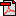  (18.9 KB)No registration statusImplementation in Data Set Specifications:Alcohol and other drug treatment services NMDSHealth!, Superseded 21/03/2006Implementation start date: 01/07/2005
Implementation end date: 30/06/2006

Alcohol and other drug treatment services NMDSHealth!, Superseded 23/10/2006Implementation start date: 01/07/2006
Implementation end date: 30/06/2007

Alcohol and other drug treatment services NMDS 2007-08Health!, Superseded 05/02/2008Implementation start date: 01/07/2007
Implementation end date: 30/06/2008

Alcohol and other drug treatment services NMDS 2008-10Health!, Superseded 22/12/2009Implementation start date: 01/07/2008
Implementation end date: 30/06/2010

Alcohol and other drug treatment services NMDS 2010-11Health!, Superseded 24/12/2010Implementation start date: 01/07/2010
Implementation end date: 30/06/2011

Alcohol and other drug treatment services NMDS 2011-12Health!, Superseded 07/12/2011Implementation start date: 01/07/2011
Implementation end date: 30/06/2012

Alcohol and other drug treatment services NMDS 2012-13Health!, Superseded 07/02/2013Implementation start date: 01/07/2012
Implementation end date: 30/06/2013

Alcohol and other drug treatment services NMDS 2013-15Health!, Superseded 13/11/2014Implementation start date: 01/07/2013
Implementation end date: 30/06/2015

Alcohol and other drug treatment services NMDS 2015-18Health!, Superseded 06/09/2018Implementation start date: 01/07/2015
Implementation end date: 30/06/2018

Alcohol and other drug treatment services NMDS 2018-19Health!, Superseded 12/12/2018Implementation start date: 01/07/2018
Implementation end date: 30/06/2019

